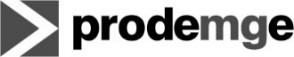 FORMULÁRIO PARA DEFESA À IMPUGNAÇÃO DE HABILITAÇÃO DE CANDIDATOFORMULÁRIO PARA DEFESA À IMPUGNAÇÃO DE HABILITAÇÃO DE CANDIDATOEDITAL01/2022A Comissão Eleitoral,Eu,      , matrícula      , candidato ao cargo de representante dos empregados no Conselho de Administração, registrado no processo eleitoral sob o número      , venho, tempestivamente, com fundamento no Regulamento para Eleição do Representante dos Empregados no Conselho de Administração da Prodemge, apresentar minha defesa ao pedido de impugnação da minha candidatura, divulgado pela Comissão Eleitoral em      /     /     .Apresento,       anexo(s), para fundamentação do meu pedido.Peço, dessa forma, que seja mantida a decisão da Comissão Eleitoral, divulgada em      /     /     , que deferiu a minha candidatura.Atenciosamente,		                Local e data                                                                              Assinatura do(a) Candidato(a)A Comissão Eleitoral,Eu,      , matrícula      , candidato ao cargo de representante dos empregados no Conselho de Administração, registrado no processo eleitoral sob o número      , venho, tempestivamente, com fundamento no Regulamento para Eleição do Representante dos Empregados no Conselho de Administração da Prodemge, apresentar minha defesa ao pedido de impugnação da minha candidatura, divulgado pela Comissão Eleitoral em      /     /     .Apresento,       anexo(s), para fundamentação do meu pedido.Peço, dessa forma, que seja mantida a decisão da Comissão Eleitoral, divulgada em      /     /     , que deferiu a minha candidatura.Atenciosamente,		                Local e data                                                                              Assinatura do(a) Candidato(a)A Comissão Eleitoral,Eu,      , matrícula      , candidato ao cargo de representante dos empregados no Conselho de Administração, registrado no processo eleitoral sob o número      , venho, tempestivamente, com fundamento no Regulamento para Eleição do Representante dos Empregados no Conselho de Administração da Prodemge, apresentar minha defesa ao pedido de impugnação da minha candidatura, divulgado pela Comissão Eleitoral em      /     /     .Apresento,       anexo(s), para fundamentação do meu pedido.Peço, dessa forma, que seja mantida a decisão da Comissão Eleitoral, divulgada em      /     /     , que deferiu a minha candidatura.Atenciosamente,		                Local e data                                                                              Assinatura do(a) Candidato(a)A Comissão Eleitoral,Eu,      , matrícula      , candidato ao cargo de representante dos empregados no Conselho de Administração, registrado no processo eleitoral sob o número      , venho, tempestivamente, com fundamento no Regulamento para Eleição do Representante dos Empregados no Conselho de Administração da Prodemge, apresentar minha defesa ao pedido de impugnação da minha candidatura, divulgado pela Comissão Eleitoral em      /     /     .Apresento,       anexo(s), para fundamentação do meu pedido.Peço, dessa forma, que seja mantida a decisão da Comissão Eleitoral, divulgada em      /     /     , que deferiu a minha candidatura.Atenciosamente,		                Local e data                                                                              Assinatura do(a) Candidato(a)Parecer do Comitê de Auditoria Estatutário (CAE)Parecer do Comitê de Auditoria Estatutário (CAE)Parecer do Comitê de Auditoria Estatutário (CAE)Parecer do Comitê de Auditoria Estatutário (CAE)____________________________________________________________________________________________________________________________________________________________________________________________________________________________________________________________________________________________________________________________________________________________________________________________________________________________________________________________________________________________________________________________________________________________________________________________________________________________________________________________________________________________________________________________________________________________________________________________________________________________________________________________________________________________________________________________________________________________________________________________________________________________________________________________________________________________________________________________________________________________________________________________________________________________________________________________________________________________________________________________________________________________________________________________________________________________________________________________________________________________________________________________________________________________________________________________________________________________________________________________________________________________________________________________________________________________________________________________________________________________________________________________________________________________________________________________________________________________________________________________________________________________________________________________________________________________________________________________________________________________________________________________________________________________________________________________________________________________________________________________________________________________________________________________________________________________________________________________________________________________________________________________________________________________________________________________________________________________________________________________________________________________________________________________________________________________________________________________________________________________________________________________________________________________________________________________________________________________________________________________________________________________________________________________________________________________________________________________________________________________________________________________________________________________________________________________________________________________________________________________________________________________________________________________________________________________________________________________________________________________________________________________________________________________________________________________________________________________________________________________________________________________________________________________________________________________________________________________________________________________Data: ____/____/_____Nome do responsável pelo parecer: Assinatura do responsável pelo parecer:Assinatura do responsável pelo parecer:Reservado à Comissão EleitoralReservado à Comissão EleitoralReservado à Comissão EleitoralReservado à Comissão EleitoralRecurso:   Deferido       IndeferidoObservações:  ______________________________________________________________________________________________________________________________________________________________________________________________________________________________________________________________________________________________________________________________________________________________________________________________________________________________________________________________________________________________________________________________________________________________________________________________________________________________________________________________________________________________________Recurso:   Deferido       IndeferidoObservações:  ______________________________________________________________________________________________________________________________________________________________________________________________________________________________________________________________________________________________________________________________________________________________________________________________________________________________________________________________________________________________________________________________________________________________________________________________________________________________________________________________________________________________________Recurso:   Deferido       IndeferidoObservações:  ______________________________________________________________________________________________________________________________________________________________________________________________________________________________________________________________________________________________________________________________________________________________________________________________________________________________________________________________________________________________________________________________________________________________________________________________________________________________________________________________________________________________________Recurso:   Deferido       IndeferidoObservações:  ______________________________________________________________________________________________________________________________________________________________________________________________________________________________________________________________________________________________________________________________________________________________________________________________________________________________________________________________________________________________________________________________________________________________________________________________________________________________________________________________________________________________________Data: ____/____/_____Nome do responsável: Assinatura do responsável:Assinatura do responsável: